 Приглашаем  на  прогулку 11.30-12.30мероприятиядата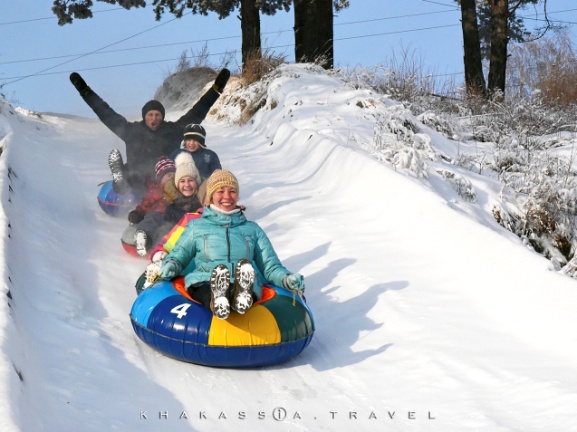 Катание с гор на ватрушках и ледянках4.01.20217.01.2021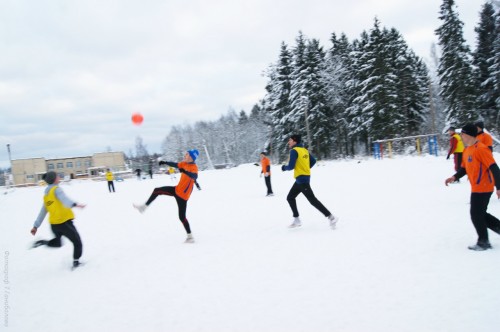 Футбол на снегу6.01.2021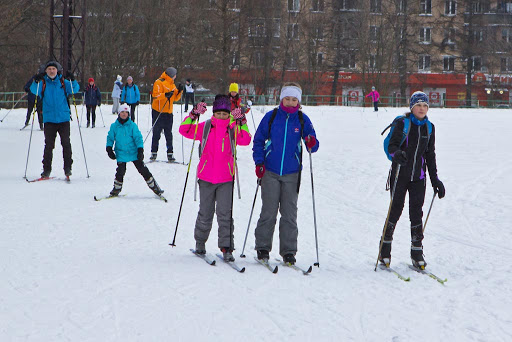 Лыжная прогулка5.01.20218.01.2021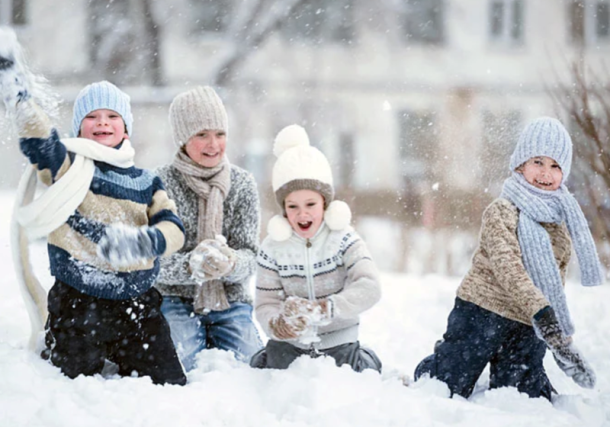 Молодецкие забавы9.01.2021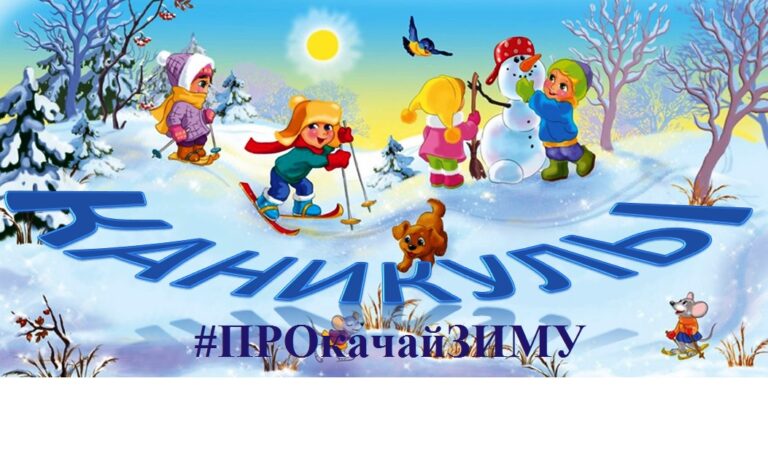 Фотоконкурс 1-14 января